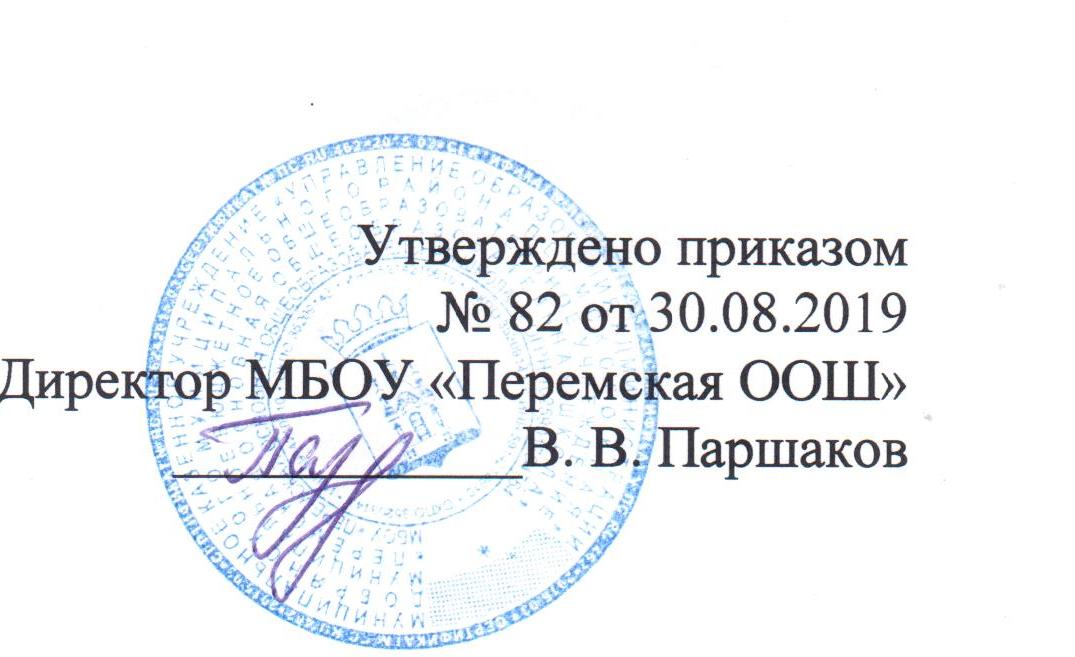 Планмероприятий по реализацииВсероссийского физкультурно-спортивного комплекса»Готов к труду и обороне» в МБОУ «Перемская ООШ»в 2019-2023 г.Цель:сохранение и укрепление здоровья обучающегося средствами физической культуры и спортом через реализацию Всероссийского физкультурно – спортивного комплекса «Готов к труду и обороне», совершенствование физкультурно-оздоровительной и спортивной работы в школе.Задачи:1. Изучить нормативно–правовую базу, определяющую правовое поле процесса внедрения комплекса ГТО в образовательном учреждении2.Создать условия, способствующие освоению школьниками способов сохранения своего здоровья.3. Способствовать формированию навыков здорового и безопасного образа жизни.4. Организовывать активный спортивный досуг через проведение соревнований, конкурсов, игр, книжных выставок, прогулок, экскурсий, спортивных переменок.5. Осуществить контроль за уровнем физической подготовки и степенью владения практическими умениями физкультурно-оздоровительной направленности.ПЛАН_СЕТКА№Наименование мероприятийИсполнители Сроки выполнения1Изучение нормативно – правовых документов.Администрацияшколы,учителя ФКВ течении всего срока2Издание приказа о создании группы по реализации внедрения норм ГТО.Администрация школы,учителя ФКВ течении всего срока3Определение уровня здоровья, мониторинг заболеваемости, определение медицинских групп.Калинина В.М.В течении всего срока5Сформировать списки учащихся допущенных к сдаче норм ГТОКалинина В.М.В течении всего срока6Организовывать еженедельные активные мероприятия, соревнования, подвижные игры.Калинина В.М., педагог-организаторВ течении года.7Проведение классных часов по тематикеКлассные руководители.В течении всего срока8Организация в  школе спортивных секций по видам:1. Волейбол (мальчики; девочки); 2.Подвижные игры;3. Лыжная подготовка.Калинина В.М.В течении года.9Утверждение  календаря  школьных спортивно-массовых мероприятий.Калинина В.М. педагог-организаторАвгуст,  сентябрь10Информирование родителей  по продвижению ВФСК «ГТО»Учителя ФК, классные руководители.В течении года11Проведение тестирования уровня физической подготовленности обучающихся по программе спортивного комплекса ГТО.Учителя ФК.май12Выполнение  учебных проектов  «Возрождение ГТО».Калинина В.М.В течении года.13Зимняя  спартакиада.Калинина В.М.Февраль, март.14День здоровья «Спорт, здоровье, красота – наши лучшие друзья!»Учителя ФК, педагог-организаторПо плану15Размещение информации о ходе реализации внедрения  ВФСК «ГТО» на сайте МБОУ «Перемская ООШ».Федорова О.НВ течении года17Привлечение родителей к участию в соревнованияхКалинина В.М.Кл.руководители.В течении года.22Использование на уроках физической культуры разнообразных  форм двигательной активности.Калинина В.М.В течении года.22Составление  отчета об итогах реализации внедрения ВФСК «ГТО» в МБОУ «Перемская ООШ»Калинина В.М.Кл. руководители.Май